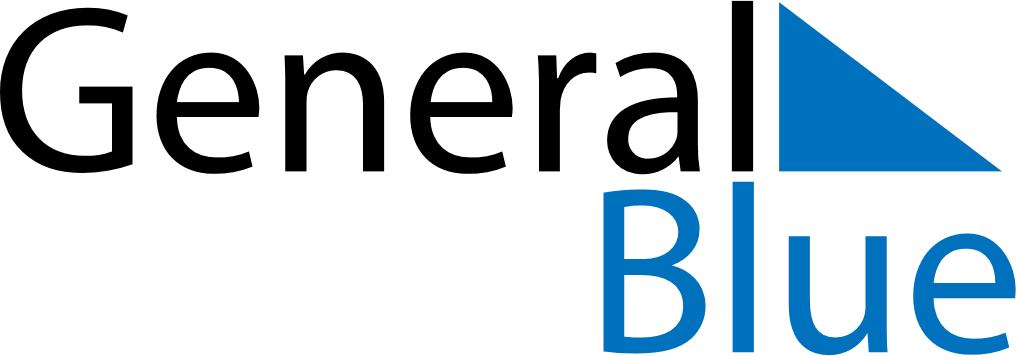 May 2018May 2018May 2018United KingdomUnited KingdomSundayMondayTuesdayWednesdayThursdayFridaySaturday123456789101112Early May bank holiday13141516171819202122232425262728293031Spring bank holiday